Самоубийство, или суицид - осознанное лишение человеком себя жизни. 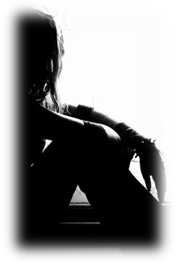 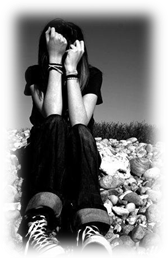 Предпосылкой его возникновения является психотравмирующая ситуация.Самые распространенные причины подростковых суицидов:Ранние утраты в семье: депривация, смерть или развод родителей;Дисгармоничное воспитание: патологические типы воспитания;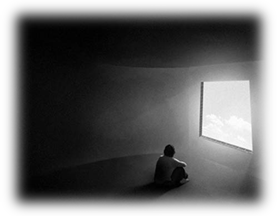 Состояние «давления»;Потеря близкого человека;Ощущение неуспешности;Несчастная любовь;Подражание значимому лицу;Принадлежность к некоторым субкультурам.Отметим, что 80% задумавших совершить самоубийство детей, предварительно дают знать о своих намерениях окружающим. Способы сообщения могут быть завуалированы, и чрезвычайно необходимо их понять! Обнаружить их можно по так называемым «ключам к суициду». Вербальные «ключи»непосредственные заявления типа «Я подумываю о самоубийстве», «Было бы лучше умереть…», «Не хочу так жить»;косвенные высказывания, например, «Вам не придется больше обо мне беспокоиться», «Мне все надоело»;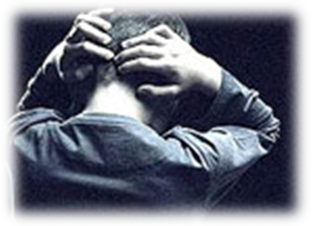 намек на смерть или шутки по этому поводу;многозначительное прощание с другими.Поведенческие «ключи»:отчаяние и плач, вялость, апатия, безразличие ко всему; неоднократное обращение к теме смерти в литературе, просмотр депрессивных фильмов, повторное прослушивание грустной музыки;суицидальные подростки часто бывают погружены в себя, сторонятся окружающих, замыкаются, подолгу не выходят из своего угла. Делать это они могут как демонстративно, так и тайно, тихо;алкоголизм или наркомания;известны случаи, когда суицидальные подростки перестают следить за своим внешним видом: они не причесываются, неряшливо одеваются или ходят в мятой и грязной одежде, как бы показывая всем своим видом, что им совершенно безразлично, какое впечатление они производят;приведение в порядок своих личных вещей. В этом нет  ничего подозрительного, однако в сочетании с другими «предупреждающими знаками» такая вдруг возникшая тяга к порядку может означать, что подросток долго задерживаться в этом мире не собирается;потеря аппетита или импульсивное обжорство;бессонница или повышенная сонливость в течение, по крайней мере, последних дней;подготовка или наличие плана суицида (накопление или закупка лекарственных средств, сильнодействующих, ядовитых и химических веществ, огнестрельного или холодного оружия, колющих, режущих предметов, шнура, поиск открываемых окон, отдаленных помещений).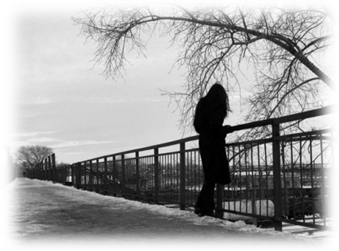 Выявить детей, склонных к суициду, можно также, исследуя историю развития ребенка, где на себя обращает внимание совершение самоубийства кем-то из родственников.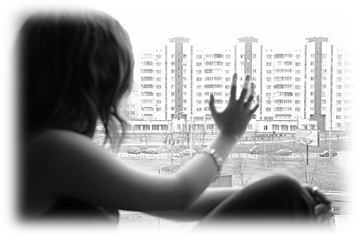 Работа с подростками во время или после суицида сложна и индивидуальна. В ходе беседы подростка нужно убедить в следующем:тяжелое эмоциональное состояние - явление временное;его жизнь нужна его родным, близким, друзьям и уход из жизни станет для них тяжелым ударом;он, безусловно, имеет право распоряжаться своей жизнью, но решение вопроса об уходе из нее, в силу его крайней важности, лучше отложить на некоторое время, спокойно все обдумать.Подчеркнем, что в работе с подростком, решившимся на самоубийство, необходимо участие психиатра.Отметим, что существует фаза постсуицида, когда велик риск повторного самоубийства. Самое опасное время — 80—100 дней после первой попытки (2-3 месяца). Муниципальное казённое общеобразовательное учреждение средняя общеобразовательная         школа №14 им. В.И.Муравленко ст. Незамаевской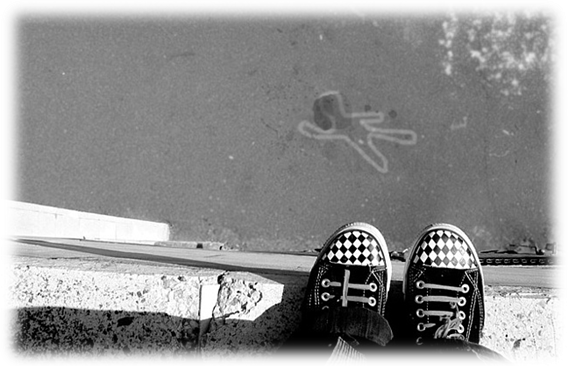 Феномен подросткового суицида